Writing Toolkit 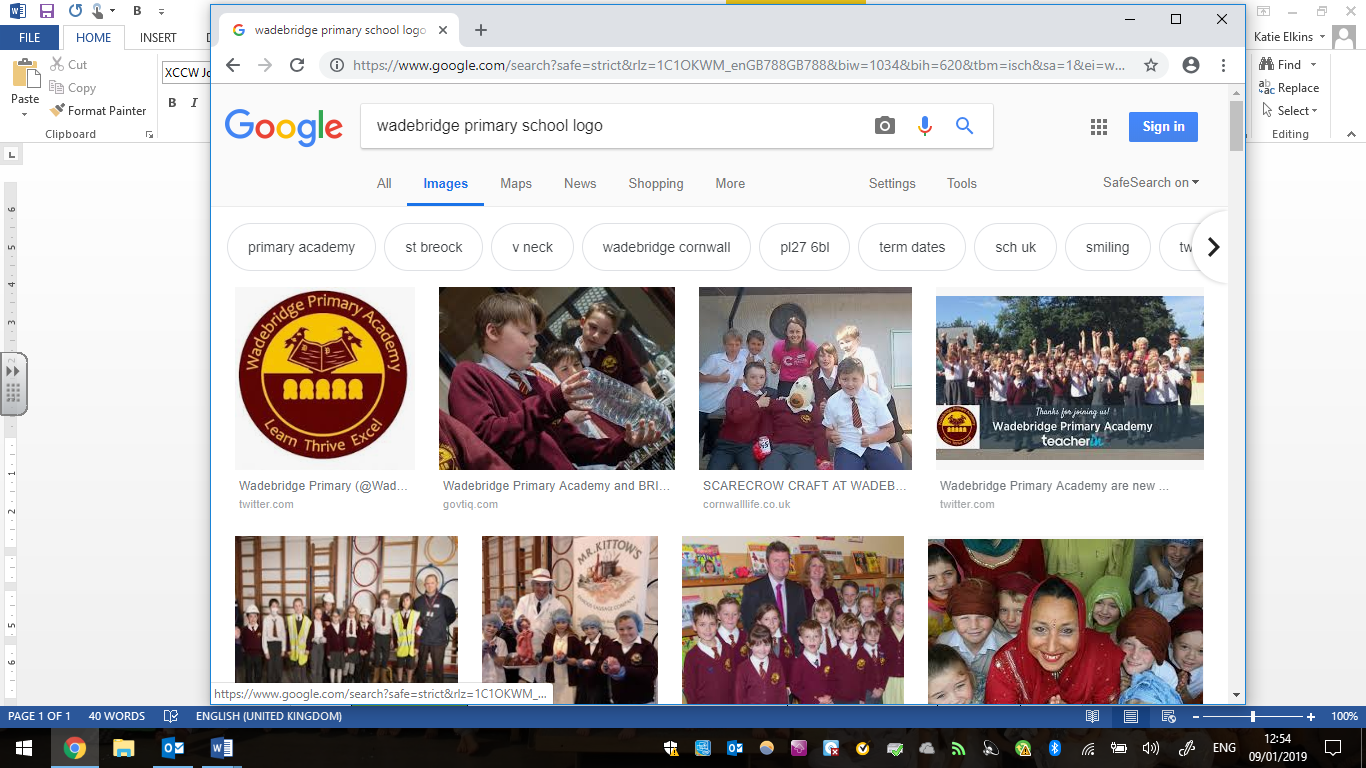 Outcome: We are learning how to write a story that raises an issue.The learning character that could help me this time: Reflection after writing:Have I achieved my next step since my last piece of writing?Year:Term:To be successful we will use these skills:MeTeacherGoing for greenCompose a paragraph for an opening, build up, dilemma, resolution and ending.Going for greenUse a variety of sentence types throughout my writing such as:Ad same ad, Personification, Short sentencesGoing for greenUse fronted adverbials.Going for greenUse a range of conjunctions throughout to vary the length of sentences.Going for greenUse expanded noun phrases to describe.Going for greenUse a rich and varied vocabulary.Going for greenProofread my work to make sure sentences make sense.Going for greenProofread to identify and correct spelling errors, using a dictionary where possible.Going for greenUse punctuation correctly throughout: C . ? ! ,(Don’t forget commas after fronted adverbials.)Reach for the skyExperiment with the order of clauses in a sentence.Reach for the skyReach for the sky